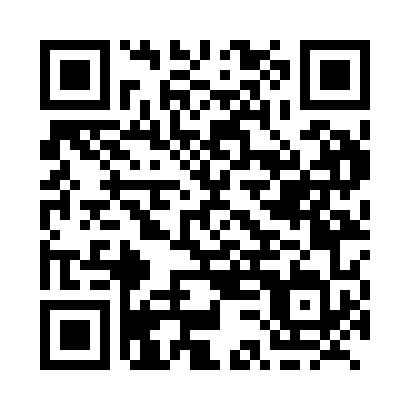 Prayer times for Halkirk, Alberta, CanadaWed 1 May 2024 - Fri 31 May 2024High Latitude Method: Angle Based RulePrayer Calculation Method: Islamic Society of North AmericaAsar Calculation Method: HanafiPrayer times provided by https://www.salahtimes.comDateDayFajrSunriseDhuhrAsrMaghribIsha1Wed3:565:571:266:348:5610:572Thu3:535:551:266:358:5711:003Fri3:505:531:256:368:5911:034Sat3:475:511:256:379:0111:065Sun3:435:491:256:389:0211:096Mon3:405:471:256:399:0411:127Tue3:375:451:256:409:0611:158Wed3:355:441:256:419:0711:169Thu3:345:421:256:429:0911:1710Fri3:335:401:256:439:1111:1811Sat3:325:391:256:449:1211:1912Sun3:315:371:256:459:1411:2013Mon3:305:351:256:469:1511:2014Tue3:305:341:256:479:1711:2115Wed3:295:321:256:489:1811:2216Thu3:285:311:256:499:2011:2317Fri3:275:291:256:509:2111:2318Sat3:275:281:256:509:2311:2419Sun3:265:271:256:519:2411:2520Mon3:255:251:256:529:2611:2621Tue3:255:241:256:539:2711:2622Wed3:245:231:256:549:2911:2723Thu3:245:211:256:559:3011:2824Fri3:235:201:266:559:3111:2925Sat3:235:191:266:569:3311:2926Sun3:225:181:266:579:3411:3027Mon3:225:171:266:589:3511:3128Tue3:215:161:266:589:3711:3129Wed3:215:151:266:599:3811:3230Thu3:205:141:267:009:3911:3331Fri3:205:131:267:019:4011:33